                                                                                                                      Allegato “N”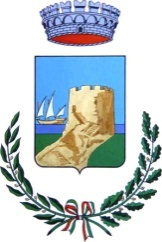 COMUNE DI SANTA TERESA GALLURAN. Registrazione: …………Data: ……………………..(parte a cura dell’ufficioNOMINA DEL FIDUCIARIO SUPPLENTE PER LE DISPOSIZIONI ANTICIPATE DI TRATTAMENTO(ai sensi dell’art. 4 della L. del 22.12.2017, n. 219)A) parte da sottoscrivere alla presenza dell’impiegato del Comune di Santa Teresa Gallura,da parte dell’intestatario del testamento biologico.Il/La sottoscritto/a ………………………………………...………………………………………...………………………………nato/a ……………………………………………prov………………………..il……………….…..…….……codice fiscale …………………………………..………………………………………………………………residente a Santa Teresa Gallura in via ….………………….…………………………………………………. Recapito telefonico…………………………..; indirizzo e- mail……………………………………………….In relazione alla DAT, dal medesimo depositata, Rep. Registro n. ……. Prot. n.…….., del ……/……/……../ Agli effetti degli artt. 47 e 76 del D.P.R. 28 dicembre 2000, n. 445, consapevole delle responsabilità penali in caso di dichiarazioni mendaci:DICHIARAdi nominare quale fiduciario supplente del testamento biologico depositato:Il Sig./La Sig.ra ……………………………………………nato/a ……………………………………; prov……………………….; il……………….…..…….;codice fiscale ……………………..……………………………………………………………………;residente a …………………………in via ….………………….…………………………………… Recapito telefonico…………………………..; indirizzo e- mail………………………………………;di essere consapevole che il fiduciario supplente sarà chiamato in sostituzione del “fiduciario”, nel caso in cui questi risulti impossibilitato a svolgere la sua funzione,  quale soggetto chiamato a dare fedele espressione della volontà del dichiarante per ciò che concerne le decisioni riguardanti i trattamenti sanitari da eseguire, nel caso in cui lo stesso diventi incapace di comunicare consapevolmente con i medici, a farne le veci e a rappresentarlo nelle relazioni con il medico e con le strutture sanitarie;di essere a conoscenza delle modalità per revocare o variare la presente nomina di fiduciario ai sensi dell’art. 4 comma 3 della L. del 22.12.2019, n. 217;di aver preso visione dell’informativa relativa al trattamento dei dati personali da parte del Comune di Santa Teresa Gallura, ai sensi del Regolamento UE 2016/679, del D.Lgs. 101/2018 e del D. Lgs 196/2003  (Codice in materia di protezione dei dati personali);di aver preso visione dell’informativa relativa al trattamento dei dati in BDN pubblicata nella sezione dedicata alle “Disposizioni anticipate di trattamento DAT” presente sul sito istituzionale del Ministero della salute.Santa Teresa Gallura, lì …………………….Il disponente……………………………………        firma da apporre alla presenza dell’impiegato comunaleIl Sig./La Sig.ra ………………………………….., dichiara:   di accettare la presente nomina a fiduciario/a supplente;  di aver preso visione dell’informativa relativa al trattamento dei dati personali da parte del Comune di Santa Teresa Gallura, ai sensi del Regolamento UE 2016/679, del D.Lgs. 101/2018 e del D. Lgs 196/2003 (Codice in materia di protezione dei dati personali);  di aver preso visione dell’informativa relativa al trattamento dei dati in BDN pubblicata nella sezione dedicata alle “Disposizioni anticipate di trattamento DAT” presente sul sito istituzionale del Ministero della salute. Data ………………….			Firma per accettazione del fiduciario/a supplente    							………………………………………...                                                                             firma da apporre alla presenza dell’impiegato comunaleparte riservata all’ufficioLa presente dichiarazione è stata resa e sottoscritta dal dichiarante sig./sig.ra………………………………………………………………………………………………………..di fronte all’impiegato addetto previa identificazione con documento……………………….. n……………………rilasciato il ………………da………………………………………………………………………………….…….La presente dichiarazione è stata resa e sottoscritta dal fiduciario sig./sig.ra………………………………………………………………………………………………………..di fronte all’impiegato addetto previa identificazione con documento……………………….. n……………………rilasciato il ………………da………………………………………………………………………………….…….Santa Teresa Gallura, lì……………………. Timbro e firma dell’impiegato